How the IBSS supports each 
business development stageFor the Sector:Establish an Indigenous Implementation Advisory Group to ensure Indigenous businesses are embedded in the implementation of all IBSS actionsHold an annual Indigenous Business SummitHold an Indigenous Women in Business ConferenceCollect better data on the Indigenous business sector to better understand needs and gapsEstablish a digital launch pad to make it easier for Indigenous businesses to access information about services and commercial opportunities.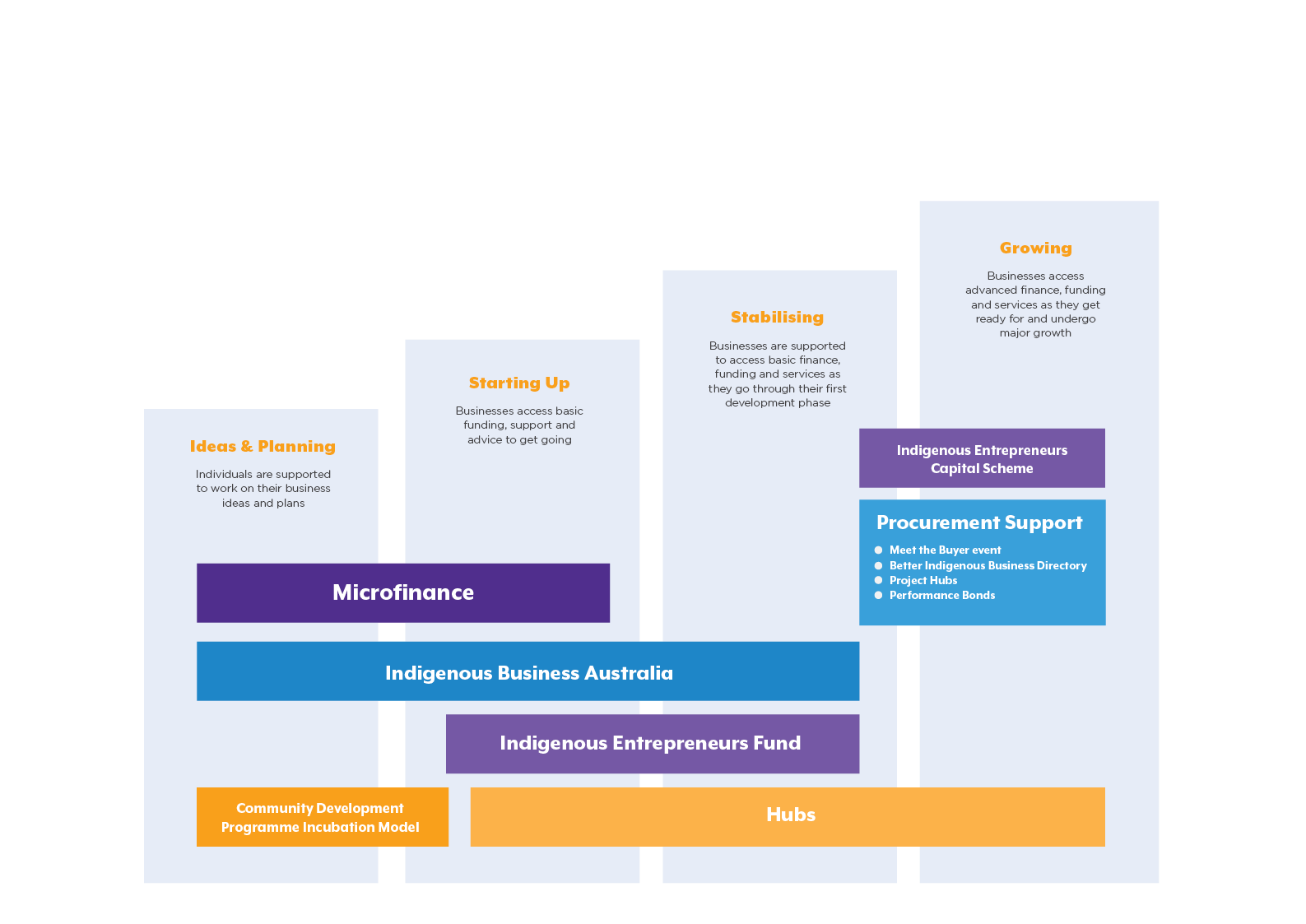 